Сумська міська рада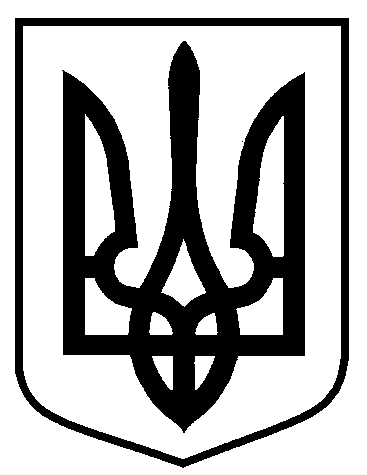 Виконавчий комітетРІШЕННЯвід                      №           Про    розміщення   зовнішньоїреклами на території Сумськоїміської територіальної громадиВраховуючи рекомендації Комісії з питань розміщення зовнішньої реклами на території Сумської міської об’єднаної територіальної громади, відповідно до статті 16 Закону України «Про рекламу», статті 4-1 Закону України «Про дозвільну систему у сфері господарської діяльності», Правил розміщення зовнішньої реклами на території Сумської міської об’єднаної територіальної громади, затверджених рішенням виконавчого комітету Сумської міської ради  від 07.07.2020 № 343, Комплексної схеми розміщення рекламних засобів на території Сумської міської об’єднаної територіальної громади, затвердженої рішенням виконавчого комітету Сумської міської ради  від 28.07.2020 № 363, керуючись статтею 40 Закону України «Про місцеве самоврядування в Україні», виконавчий комітет Сумської міської радиВИРІШИВ:Надати дозволи на розміщення зовнішньої реклами суб’єктам господарювання згідно з додатком 1.Управлінню архітектури та містобудування Сумської міської ради (Кривцов А.В.) здійснити необхідні дії щодо видачі дозволів на розміщення зовнішньої реклами згідно з додатком 1. Суб’єктам господарювання, що зазначені у додатку 1 до рішення,   укласти договори про закріплення території міста Суми по утриманню в належному санітарно-технічному стані з управлінням «Інспекція з благоустрою міста Суми» Сумської міської ради (Голопьоров Р.В.) для відповідного контролю за благоустроєм прилеглих територій.Відмовити у наданні дозволу на розміщення зовнішньої реклами суб’єктам господарювання згідно з додатком  2.Контроль за виконанням рішення покласти на першого заступника міського голови Бондаренка М.Є.Міський голова                                                                                   О.М. Лисенко Кривцов 700-103 Розіслати: Кривцову А.В., Голопьорову Р.В.ЛИСТ ПОГОДЖЕННЯдо проєкту рішення виконавчого комітету Сумської міської ради «Про розміщення зовнішньої реклами на території Сумськоїміської територіальної громади»Начальник  управління  архітектури та містобудування Сумської міської ради –головний архітектор							   А.В. КривцовЗавідувач сектору юридичного забезпечення та договірних відносин відділу фінансового забезпечення та правових  питань управління архітектури та містобудування Сумської  міської ради			  					   М.В. Рибалка		 Перший заступник  міського голови                                           М.Є. БондаренкоНачальник       відділу        протокольноїроботи          та      контролю     Сумської міської ради                                                				    Л.В. МошаНачальник      правового       управління  Сумської  міської  ради                                                                 О.В. ЧайченкоКеруючий    справами       виконавчого        комітету  Сумської   міської    ради                    		              Ю.А. ПавликПроєкт рішення підготовлено з урахуванням вимог Закону України «Про доступ до публічної інформації» та Закону України «Про захист персональних даних»										  А.В. Кривцов